                      Дом ученика средњих школа Ивањица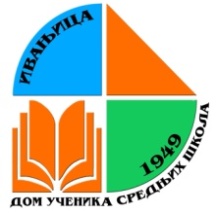                       Број: 434-031-345                      1.09.2020. год                                ПРАВИЛА КУЋНОГ РЕДА ДОМАШколска 2020/21 година	         Правилима кућног реда Дома се регулишу организација живота и рада и норме понашања ученика у Дому ученика средњих школа Ивањица. Поштовање ових правила је обавеза за све ученике Дома, а њихово непоштовање повлачи за собом васпитно-дисциплинске мере које се крећу од опомена васпитача па до искључења ученика из Дома.1. Реализација школских обавеза и учење у Дому	Ученици су дужни да редовно похађају наставу у школи и професионалну праксу.	У Дому се припремају за наставу у време предвиђено за обавезно учење и по потреби ван њега. У време предвиђено за учење у Дому мора владати мир и тишина што обезбеђује дежурни васпитач.	Учење се одвија у учионици, учионици за информатику, просторији за слободне активности или у собама.2.Долазак ученика у Дом и напуштање домских просторија	Ученици су дужни да се придржавају распореда дневних активности, што подразумева и време доласка у Дом и напуштање Дома.Ученици не могу одлазити или долазити у Дом у времену од 2215 часова увече и 600 часова ујутру, изузев у дане викенда када им дежурни васпитач може одобрити повратак из града до 2400 часа или уколико из посебних разлога касне али уз знање родитеља и претходно обавештавање дежурног васпитача.	За ноћење ученика код рођака или пријатеља, потребна је сагласност родитеља, односно старатеља ученика и одобрење васпитача, што мора бити уписано у књигу дежурства.	Ученици који одлазе кући за време викенда морају се евидентирати у документацију, коју воде васпитачи.Сваки одлазак из Дома и повратак у Дом ученици пријављују дежурном васпитачу изузев одласка и повратка из школе.	Ученици који из било ког оправданог разлога касне са повратком у Дом, унапред се (телефоном) јављају дежурном васпитачу, а дужни су по повратку да образложе и оправдају своје кашњење и не смеју реметити одмор осталим ученицима приликом повратка. Повратак из града у време када васпитач није у Дому, пријављују раднику обезбеђења. 3.Пријем посета	Због актуелне епидемиолошке ситуације у земљи, посете ученицима у просторијама Дома су забрањене, ова забрана се односи и на родитеље (старатеље) ученика. Посете су дозвољене само у кругу Дома и оне се обавезно пријављују дежурном васпитачу. Посете на отвореном се обављају у најкраћем могућем времену, без беспотребног задржавања лица која ученике посећују.  Посете у периоду од 21,30 – 06,00 часова нису дозвољене ни у кругу дома.	4.Ноћни одмор ученика	Ученици су дужни да се придржавају времена за ноћни одмор. После 2230 часова у собама морају бити погашена светла, владати мир и тишина. Учење у времену ноћног одмора могуће је само у учионици и само у времену од 2230 – 2330 часова и само у изузетним случајевима уз дозволу дежурног васпитача.  Уколико у време ноћног одмора има потребе за праћењем ТВ програма, то се може одвијати само у договору са васпитачем. У времену после 23 часа потребну евиденцију и надзор над ученицима води радник обезбеђења.Буђење ученика радним данима обавља радник обезбеђења у 630 часова. Буђење ученика викендом, односно у нерадне дане је у 8,00 часова.5.Лечење и коришћење боловања ученикаБолестан ученик је дужан да се обрати лекару, са здравственом књижицом и домском легитимацијом – ученичком картицом, ради добијања потребне терапије и оправдања за школу. Ако се болестан ученик лечи у Дому, лечење се спроводи у соби ученика. Дужа лечења као и сва инфективна обољења се лече ван Дома.Пре и после одласка на лекарски преглед ученик се јавља дежурном васпитачу. У хитним случајевима дежурни васпитач или радник обезбеђења је дужан да позове хитну помоћ, или организује превоз и обезбеди пратњу ученику до здравствене установе. Уколико постоји сумња васпитача на инфекцију „ковид-19“ код ученика обавезно се обавештава родитељ, старатељ ученика који је дужан у року од 24 часа да дође у Дом. Уколико су симптоми болести блажи ученик се смешта у собу за изолацију до доласка родитеља. Уколико су симптоми болести тежи васпитач организује превоз ученика и пратњу до „ковид“ амбуланте при  Дечијем диспанзеру.У току ноћног одмора ученика помоћ болесном ученику обезбеђује радник обезбеђења.Одсуство ученика из школе због болести правда лекар или родитељ.6. Лична хигијена, хигијена соба и заједничких просторијаБрига о личној и општој, заједничкој хигијени обавеза је свих ученика. Ученици морају имати прибор за личну хигијену и морају је обављати редовно. Хигијена соба се мора обављати свакодневно, чишћењем, изношењем смећа, проветравањем, слагањем и одлагањем прибора, обуће и одеће на места предвиђена за то. Ученици су дужни да воде рачуна о хигијени заједничких просторија, да правилно користе санитарне просторије и уређаје, да смеће одлажу у канте и корпе за отпатке, да не остављају неред иза себе. Дежурни ученици су дужни да, према распореду који одређује васпитач и уноси се у књигу дежурства, одржавајуј хигијену заједничких просторија и то учионице, учионице за информатику и сале за стони тенис, као и отворених домских површина – дворишта и парка. Периодично, према потреби, домски парк уређују и чисте сви ученици, присутни у Дому у то време, заједно. Контролу личне хигијене и хигијене просторија  врше васпитачи.7. Лична и домска имовина	Ученици су дужни да чувају личну имовину, имовину других ученика Дома и домску имовину. Неодговорно коришћење, неовлашћено коришћење туђе имовине, неправилно руковање домском имовином, њено оштећење или уништење, повлачи за собом надокнаду штете од стране починиоца.	Штете за које се не утврди починилац, сматрају се колективном штетом и оне се солидарно надокнађују од групе или свих ученика. Штета која се на домској имовини или имовини других ученика начини свесно, намерно или из крајње непажње, сматра се прекршајем и повлачи за собом изрицање васпитно-дисциплинских мера према починиоцу.	Откривена штета се евидентира у књизи дежурства од стране васпитача, односно  радника обезбеђења. Сви запослени су у обавези да уочену штету и недостатке пријаве, директору или дежурном васпитачу. Прикривање починиоца штете од стране запослених представља дисциплински прекршај.	Собним инвентаром ученици се задужују при доласку у Дом, издају им се реверси на основу којих се касније и раздужују.	Забрањено је изношење кухињског инвентара из трпезарије и осталог домског инвентара из просторије у којој се налази и користи.8.Узимање хране	Исхрану ученицима обезбеђује Служба исхране Дома у складу са одређеним нормативима и према важећем јеловнику.	Храна се дели и узима у трпезарији Дома а према утврђеном распореду дневних активности ученика. Узимање оброка ван предвиђеног времена дозвољено је је само изузетно у оправданим случајевима уз прибављену сагласност дежурног васпитача. Место за столом које ученик користи је дужан да остави уредно, а прибор са остацима хране је дужан да врати на зато предвиђено место.	Ученици су дужни да у трпезарију улазе пристојно обучени и обувени, у реду за поделу оброка су дужни да носе заштитне маске, које након услуживања скидају. Пре узимања оброка ученици су дужни да своју легитимацију – ученичку картицу убаце у читач картица ради евидентирања. Подела оброка ученицима без коришћења ученичке картице дозвољена је само изузетно уз дозволу дежурног васпитача. За проблеме настале у подели хране ученик и куварица се обраћају дежурном васпитачу. Забрањено је наручивање и уношење хране у Дом из пицерија, ресторана брзе хране, кафана.	Улазак ученика у кухињу је строго забрањен. 9.Дежурство (редарство) ученика	Поред радника, дежурство у Дому обављају и ученици. Ученици у Дому дежурају према распореду који праве васпитачи, а који се уноси у Књигу дежурства. У дежурство се укључују сви ученици Дома. Редарство (дежурство) обављају обично три ученика и оно траје 7 дана. Дужности дежурних ученика су:проветравање учионица пре почетка часова учења, као и по њиховом завршеткупражњење корпи са смећем из учионице и других заједничких просторија и канти за смеће из двориштабрига о реду и миру у учионици у току часа учења, када је васпитач одсутансвакодневно чишћење учионица у вечерњим часовима у времену после 2130 часова.чишћење сале за стони тенис и учионице за информатику, према потреби а најмање једанпут седмичностарање о правилном руковању имовином, опремом и инвентаром Дома, који се налазе у учионици и другим заједничким просторијамаодржавање уредним и чистим простора испред Дома, домског дворишта и парка.Све наведене послове, као и друге послове сличне природе, које и када од њих затражи дежурни васпитач, редари су дужни обављати правовремено и ваљано.Дежурни ученик је дужан, да у случају своје дневне одсутности из Дома, нађе замену у другим ученицима за обављање неодложних послова, а уколико то нису у могућности правовремено обавештавају дежурног васпитача.10. Основне норме понашања у Дому	Ученици су дужни да у међусобним односима развијају другарство, солидарност, толеранцију, међусобно уважавање и поштовање, истинољубивост и хуманост.	У међусобним односима ученици не смеју вређати, понижавти, исмејавати, потцењивати, омаловажавати једни друге, тући се или на било који други начин угрожавати, психички или физички једни друге. Однос између ученика и радника Дома мора бити учтив и пристојан. Сви ученици имају право и обавезу да дежурном васпитачу или васпитачу групе пријаве сваки случај угрожавања своје личности или безбедности у Дому од стране било кога, случајеве насиља и агресивног понашања.	У Дом се не могу уносити, нити користити оружје, алкохол и наркотичка средства. У Дому је забрањено пушење и коцкање.	Ученици не смеју улазити у собе других ученика и задржавати се без одобрења ученика тих соба. Улазак у просторије се најављује куцањем. Међусобне али кратке посете ученика истог пола у собама су дозвољене само уз ношење маски и без дужег задржавања. Забрањена су окупљања већег броја ученика у собама као и било каква славља. 	Ученици су у обавези да поседују Домску легитимацију – ученичку картицу, да је чувају, носе са собом и правилно користе.Д и р е к т о р_____________Горан Боторић